Учебный предмет: чтение и развитие речиУчитель: Шкурко Нина ВладимировнаКонтактный телефон: 8-918-793-72-90Класс: 3 Б. Вариант 1.2Задания на период: с 13.04.2020г. по 17.04.2020г. (+1 час)Уроки 1-4. Тема: " Всё ярче светит солнце" И. Соколов-Микитов.Словарная работа.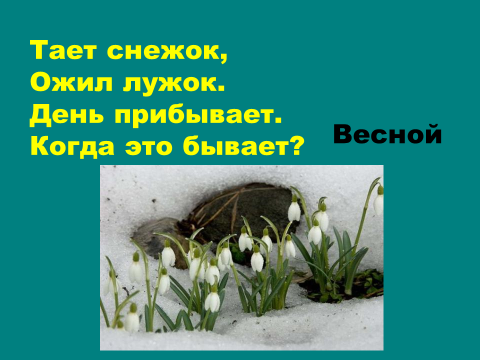 Как называется рассказ?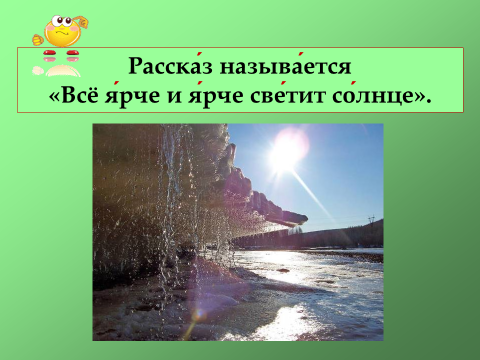 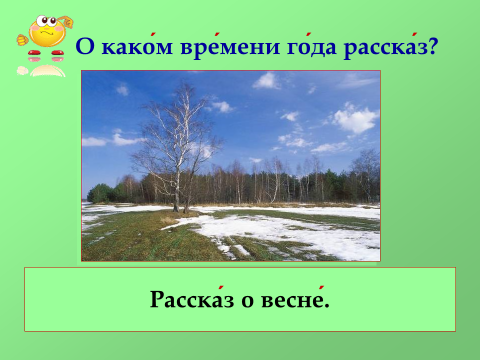 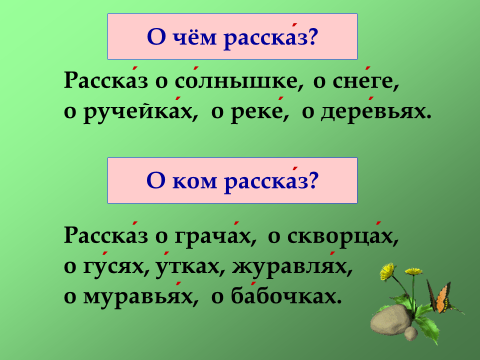 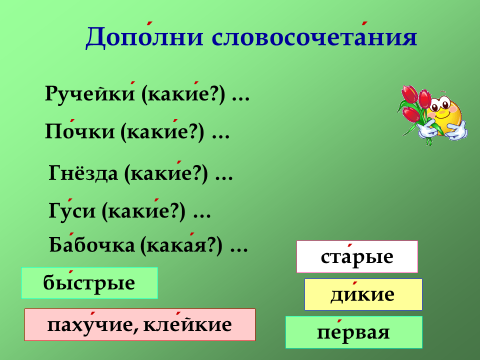    Все задания выполни письменно до 17 апреля.    Все задания выполни письменно до 17 апреля. Фотографии выполненных заданий отправь в чат WhatsApp по номеру телефона учителя.Всё ярче и ярче светит солнце.Над полями и лесом всё ярче и ярче светит солнышко.Потемнели в полях дороги, посинел на реке лёд. Прилетели белоносые грачи, торопятся поправлять свои старые растрёпанные гнёзда.Зазвенели ручьи. Надулись на деревьях смолистые, пахучие почки.Увидели ребята у скворечен первых скворцов. Весело, радостно закричали: — Скворцы! Скворцы прилетели!Выбежал на опушку заяц-беляк; присел на пенёк, огляделся. Ушки на макушке у робкого зайца. Смотрит заяц-беляк: вышел на опушку леса огромный лось с бородкою. Остановился, слушает лось...А в глухом лесу вывела медведица родившихся в берлоге маленьких медвежат на первую прогулку. На полянке, у лесного разлившегося ручейка, весело играют смешные, неуклюжие медвежата.Стройными косяками летят, тянутся с юга гуси; показались первые журавли. — Гуси, гуси! Журавли! — кричат, задрав головы, ребята.Всё теплее, шумнее и краше весна.На пригреве в лесу распустились на веточках ивы шелковистые, мягкие пуховки. Побежали по кочкам хлопотливые муравьи. А над полянкой, где раскрылись подснежники, вспорхнула первая бабочка.